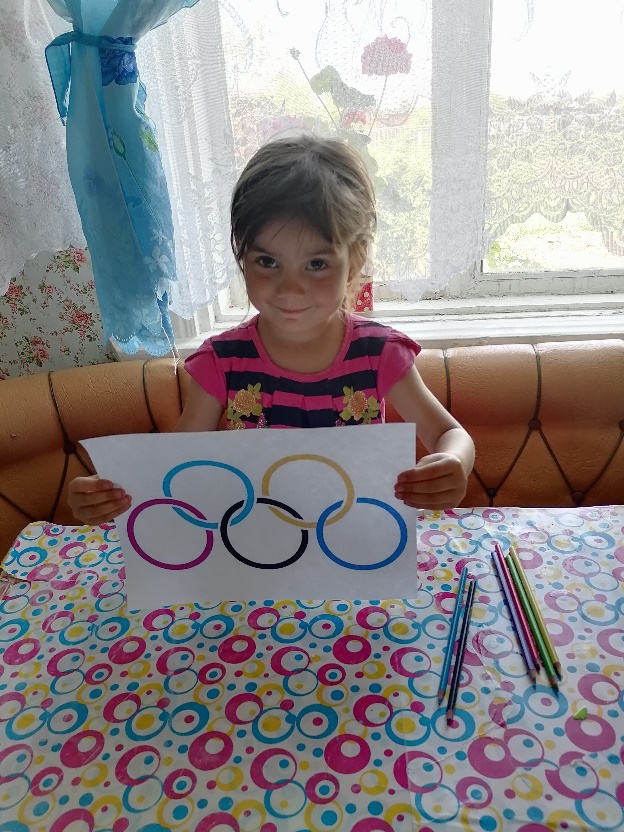 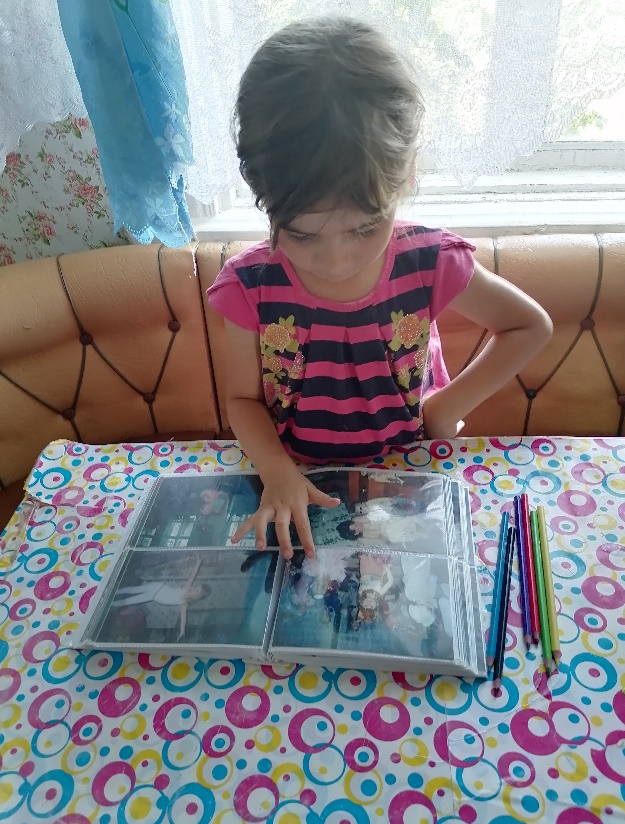 Олимпийская символика Кольца                                     рассматривание альбома  на тему    Семья    раскраска цветы  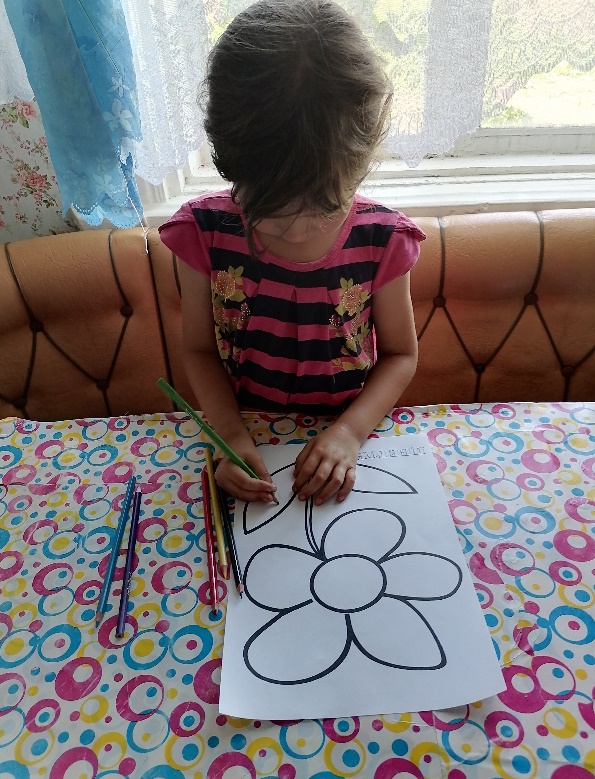 